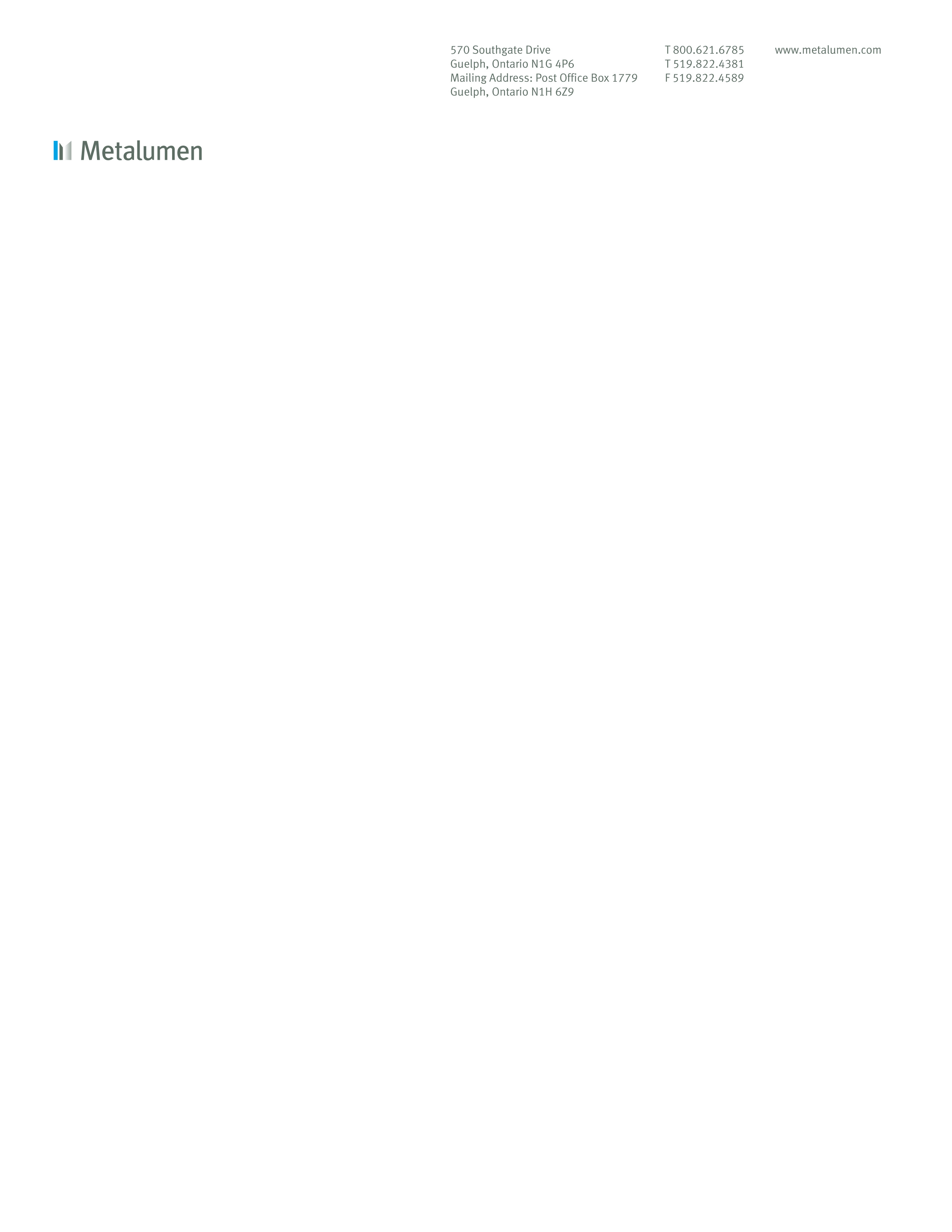 The Goal of Metalumen Manufacturing is to become the leading manufacturer of architectural lighting products in North America. We deal honestly and fairly with our customers and fellow employees. We will endeavor to provide the highest levels of quality throughout design and manufacturing. Outstanding customer service and reliability are essential in all actions of the employees of this organization. We will create and maintain a learning and educational environment by focusing on service. We will be innovative in our process.Position Title:	Electrical/ Mechanical DesignerDepartment:	Engineering Supervisor:	Engineering ManagerPosition Summary:Reporting to the Engineering Manager, the primary responsibility for this position will be the design of standard and configurable/custom lighting fixtures from concept through prototyping and manufacturing. Primary Responsibilities:Duties will include all aspects to Engineering controlled practices and functions including costing, BOM’s, BOO’s, CAD/CAM and drawings with responsibility to ensure that technical performance, cost, manufacturability, and time targets/deadlines are met.Review and redesign of existing products and processes to increase customer value and also increase manufacturability and cost-effectiveness.Provide technical support to internal customersDesign of sheet metal, extrusion, castingOther duties as assignedRequired Qualifications and Experience3D CAD experience , (Solidworks or Solidedge preferred, others considered)Good working knowledge of manufacturing processes, primarily sheet metal, extrusions, and castingsExcellent inter-departmental communication skills with various departments such as: Quotations, Sales, and Manufacturing to strive for 100% customer satisfaction Good problem solving skills Committed to the Company’s continuous improvement initiatives Multidisciplinary projects coordinationCustom/configurable product design experience an asset Experience with MRP/ERP an asset Lighting/optics experience an assetWe thank all applicants for their interest, only those selected for an interview will be contacted.Metalumen is committed to providing accommodations for people with disabilities. Accommodations are available on request for candidates taking part in all aspects of the selection process.